Nursery Rhymes 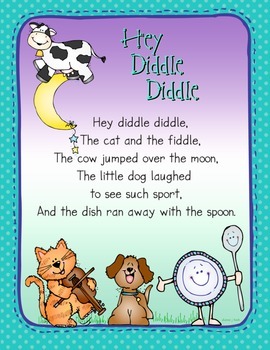 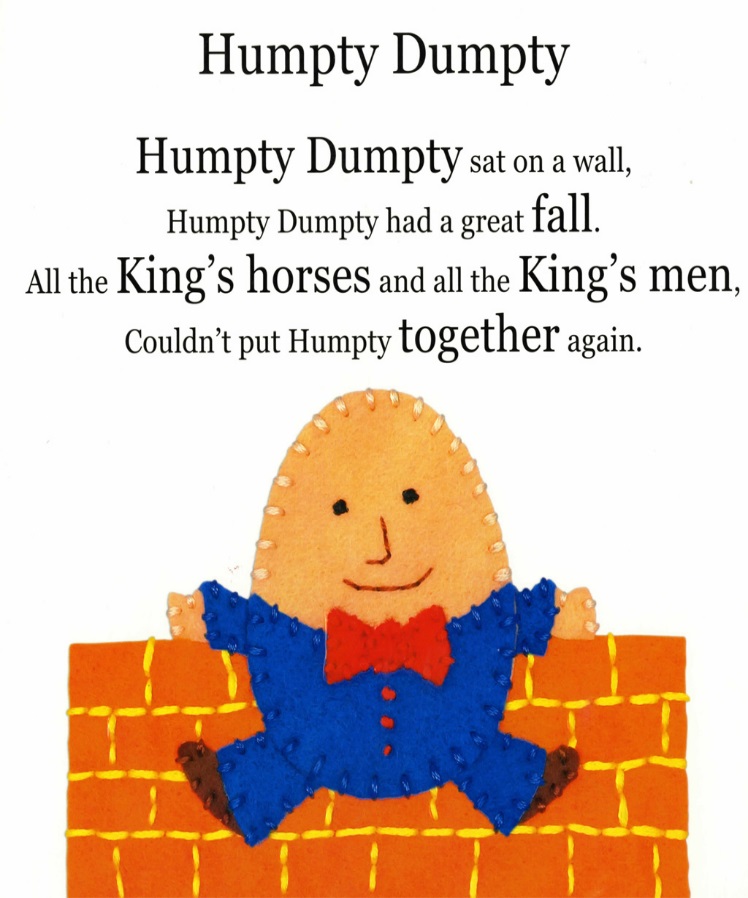 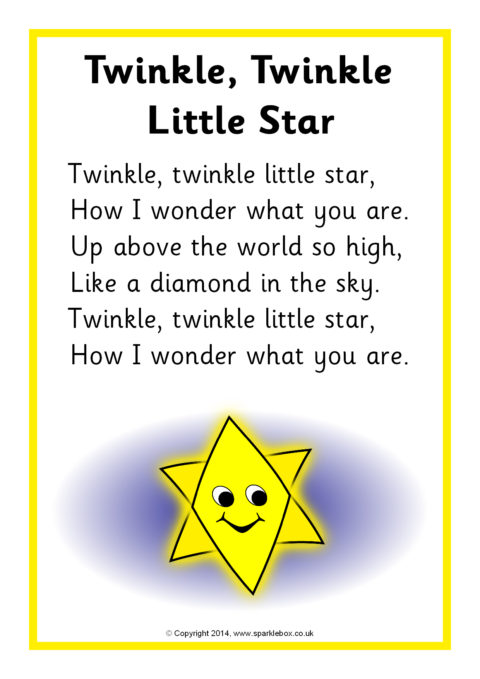 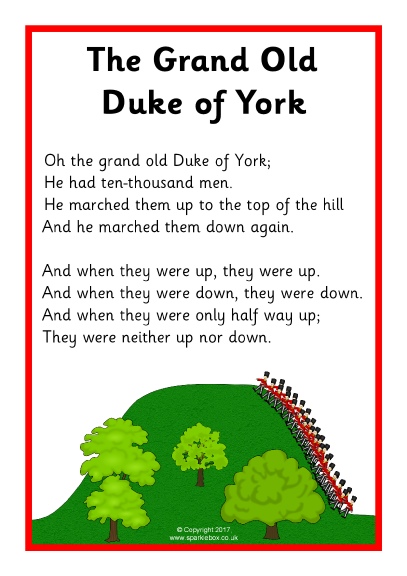 